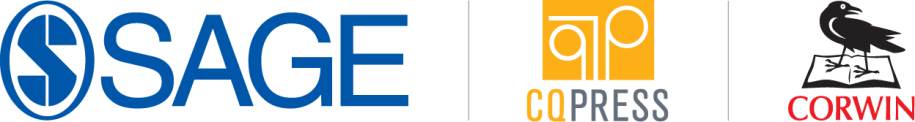 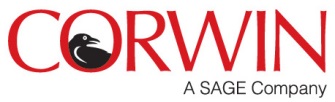 VISUAL AUDIO LIKENESS RELEASE - ADULT2455 Teller RoadThousand Oaks, CA 91320SAGE Publications, Inc., SAGE Publications Ltd., CQ Press, an imprint of SAGE Publications, Inc., and Corwin Press, Inc. (collectively, “SAGE”), is producing an audio-visual production, which may be used for marketing/promotional and/or commercial purposes, containing photographs, video scenes, events and/or interviews in which I perform, participate, am portrayed, and/or appear recognizably. For good and valuable consideration, the receipt and sufficiency of which is hereby acknowledged, I hereby authorize SAGE, its imprints, affiliates, licensees, assignees, and authorized agents (collectively, the “SAGE Parties”) to photograph, record, transcribe and/or otherwise reproduce and depict my name, biographical details (e.g., city, state, job title, employer), statements made by me, voice, and visual likeness (collectively, “Likeness”), and to exhibit, distribute, transmit and/or otherwise utilize any and all such reproductions containing my Likeness in any manner whatsoever, altered as SAGE may see fit, in any and all media now or hereafter known. For the avoidance of doubt, I hereby transfer and assign to SAGE any copyright I may own in any such photographs, audio-video footage, transcriptions, and/or reproductions containing my Likeness. The rights granted by me hereunder are granted for the entire world and shall inure in perpetuity.I hereby forever release SAGE and the SAGE Parties from any claims that may arise regarding the use of my Likeness, including, without limitation, any claims of rights of publicity, invasion of privacy, portrayal of false light, defamation, infringement of moral rights, or copyright infringement.I hereby warrant that I am over the age of 18, have the right to contract in my own name, and have read and understand this Visual-Audio Release (“Release”) and all of its terms.This Release sets forth the entire agreement between the parties, and supersedes any prior agreements or understandings, oral or written. This Release is governed by the laws of the State of California, without regard to principles of conflict of laws.Signature:		Print Name:		Address:		Date:  		